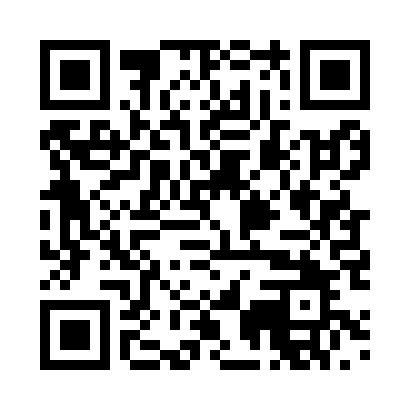 Prayer times for Zollstock, GermanyMon 1 Jul 2024 - Wed 31 Jul 2024High Latitude Method: Angle Based RulePrayer Calculation Method: Muslim World LeagueAsar Calculation Method: ShafiPrayer times provided by https://www.salahtimes.comDateDayFajrSunriseDhuhrAsrMaghribIsha1Mon3:075:231:365:579:4911:582Tue3:075:241:365:579:4911:583Wed3:085:241:375:579:4911:584Thu3:085:251:375:579:4811:585Fri3:085:261:375:579:4811:576Sat3:095:271:375:579:4711:577Sun3:095:281:375:579:4611:578Mon3:105:291:375:579:4611:579Tue3:105:301:385:579:4511:5710Wed3:115:311:385:569:4411:5611Thu3:115:321:385:569:4411:5612Fri3:125:331:385:569:4311:5613Sat3:125:341:385:569:4211:5614Sun3:135:351:385:569:4111:5515Mon3:135:361:385:559:4011:5516Tue3:145:371:385:559:3911:5417Wed3:145:391:385:559:3811:5418Thu3:155:401:395:549:3711:5419Fri3:155:411:395:549:3611:5320Sat3:165:421:395:549:3411:5321Sun3:165:441:395:539:3311:5222Mon3:175:451:395:539:3211:5223Tue3:185:461:395:529:3111:5124Wed3:185:481:395:529:2911:5125Thu3:195:491:395:519:2811:5026Fri3:195:501:395:519:2711:4927Sat3:205:521:395:509:2511:4928Sun3:205:531:395:509:2411:4829Mon3:215:551:395:499:2211:4730Tue3:215:561:395:489:2111:4731Wed3:225:571:395:489:1911:46